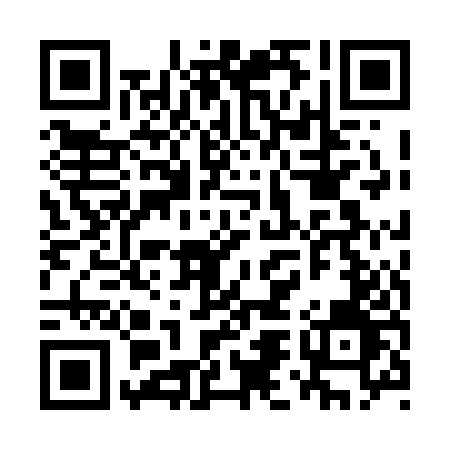 Prayer times for Anaukaskayach, Quebec, CanadaWed 1 May 2024 - Fri 31 May 2024High Latitude Method: Angle Based RulePrayer Calculation Method: Islamic Society of North AmericaAsar Calculation Method: HanafiPrayer times provided by https://www.salahtimes.comDateDayFajrSunriseDhuhrAsrMaghribIsha1Wed3:095:2012:586:108:3810:482Thu3:085:1812:586:118:4010:493Fri3:075:1612:586:128:4210:504Sat3:065:1412:586:138:4410:515Sun3:055:1112:586:158:4610:526Mon3:045:0912:586:168:4810:537Tue3:035:0712:586:178:4910:548Wed3:025:0512:586:188:5110:559Thu3:015:0312:586:198:5310:5610Fri3:005:0212:586:208:5510:5711Sat2:595:0012:586:218:5710:5812Sun2:584:5812:586:228:5910:5813Mon2:574:5612:586:239:0010:5914Tue2:564:5412:586:249:0211:0015Wed2:554:5212:586:259:0411:0116Thu2:554:5112:586:269:0611:0217Fri2:544:4912:586:279:0711:0318Sat2:534:4712:586:289:0911:0419Sun2:524:4612:586:299:1111:0520Mon2:514:4412:586:309:1211:0521Tue2:514:4312:586:319:1411:0622Wed2:504:4112:586:329:1611:0723Thu2:494:4012:586:339:1711:0824Fri2:494:3912:586:349:1911:0925Sat2:484:3712:586:359:2011:1026Sun2:474:3612:596:369:2211:1027Mon2:474:3512:596:369:2311:1128Tue2:464:3312:596:379:2511:1229Wed2:464:3212:596:389:2611:1330Thu2:454:3112:596:399:2711:1331Fri2:454:3012:596:409:2911:14